 Elementary Program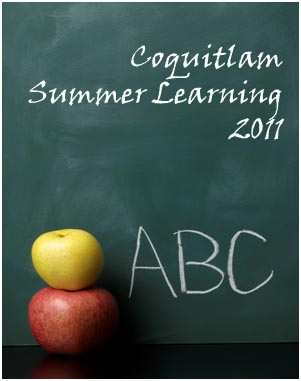 (Grades 1-5)  July 12 – 29Heritage Mountain, Parkland, Pinetree WayMiddle Program(Grades 6-8)  July 12 – 29Scott CreekAcademic Remedial & Skill Building Programs(Grades 8-10)  July 5 – 29Charles BestHigh School Credit Program(Grades 10-12)  July 5 – Aug 12Centennial, Gleneagle, Coquitlam Open LearningOnline CoursesFace-to-Face CoursesFor registration and contact information, please see us at www.summerlearningcoquitlam.ca